Здравствуйте, уважаемые коллеги. Я сегодня хочу поговорить с вами об «Эффективных способах изучения английских слов в сочетании с элементами современных технологий обучения»Очень часто можно слышать, как учителя и не только, критикуют обилие иностранных слов в русском языке. Действительно, в последние годы в наше окружение проникает все больше и больше элементов иностранной речи, особенно английской. 
Прежде всего, это реклама, широко распространившаяся в последнее время, вывески магазинов, указания, и, объявления. Современные газеты изобилуют подобными словами. Определённый процент иностранных слов врастает в язык. И как правильно заметил Алексей Николаевич Толстой: «не нужно от них открещиваться, но не нужно ими и злоупотреблять. Лучше говорить лифт, чем самоподымальщик, или телефон, чем дальнеразговория».
К многочисленным надписям добавляются и заимствованные, уже обрусевшие в той или иной степени слова. Например, можно услышать такие фразы, как: Это было шоу! Давай купим гамбургер. Покупать пиццу. Английские слова, которые употребляют некоторые политики без перевода иногда и не поймёшь с первого раза, даже зная английский язык: «Он высказал такую сентенцию» (sentence – предложение), «Много преференций для солдат срочной службы…» (preference – предпочтение). «Я сделала тебе промоушн на всю Россию». (promotion – раскрутка, реклама) Мы привыкли и некоторым заимствованиям не замечаем их. Я вам сейчас буду называть английское слово, а вы мне – русское. Ну, например:Как видите, заимствования из английского языка плотно вошли во все сферы жизни. Нам, учителям английского языка это помогает при обучении предмету. Но и требования к овладению языком тоже растут с каждым днём. На своих уроках я уже много лет применяю элементы таких педагогических технологий, как игровые, информационно-коммуникационные, обучение в сотрудничестве, проектная, технология развития критического мышления. На уроках и во внеурочной деятельности реализую здоровье сберегающие технологии.      Более подробно мне бы хотелось сегодня остановиться на обучении в сотрудничестве. Элементы данной технологии применяю при введении лексико-грамматического материала, работе над диалогической речью, создании проектов. На уроке создаю ситуации реального общения. Эта технология дисциплинирует обучающихся, позволяет совместно добыть информацию и донести её до окружающих, овладеть темой через обучение других, проявить инициативу. Обычно это работа в группах или в парах. Для оценивания использую приёмы самоконтроля и взаимоконтроля, которые позволяют оценить конечный результат и вклад каждого внутри группы. В своем опыте работы ориентируюсь на создание доброжелательной обстановки при совместной работе учителя и ученика.Как же можно научить ребят эффективно запоминать иностранные слова? Изучение английского языка можно сравнить с садоводством, ведь детей часто сравнивают с цветами. Ну, а мы, учителя, в таком случае немного садовники. Что же нам нужно, чтобы сад зацвёл? Естественно, посадочный материал, место для посадки, природные условия. Изучение языка тоже держится на трех китах:1 – лексика2 – грамматика3 – фонетикаЧто главное в садоводстве? Без чего нельзя вырастить цветы? Конечно материал. Мы не сможем вырастить сад, если у нас нет семян. А что главное в изучении языка? Конечно же лексика. Без знания слов абсолютно бесполезными будут знания грамматики, красивое произношение.Один из способов изучать иностранные слова мы уже увидели. Это заимствования.Как помочь ученикам иметь большой словарный запас? Простая зубрежка не принесет значительных результатов, так как детям это не интересно, значит, надо находить разнообразные способы. Сегодня я предлагаю вам познакомиться с различными упражнениями, с помощью которых можно легко овладеть иностранными словами. Возможно, некоторые виды упражнений пригодятся не только учителям иностранного языка, но и других предметов. ЗапоминалкиЗапоминалки английских слов — это удобный и интересный стиль изложения учебного материала в небольших стишках или песенках. Запоминать наизусть слова будет эффективно, если они сами рифмуются или включены в рифмованные структуры. Эта техника также содержит элементы художественной ассоциации:Слива тут и слива там
Слива по-английски plumМне во сне сказала фея:
Груша по-английски pearВот такие вот бессмысленные, но очень эффективные строчки.МнемотехникаТот самый способ художественной ассоциации, который позволяет запоминать понятия через создании в голове ярких образов. При чем, чем более нелепый образ создаться, тем лучше слово или фраза запомнится.Давайте попробуем?!«Spoon» (ложка), представьте, что смешной маленький гномик Спун сладко спит в ложке«chess» (шахматы) — фигурки шахмат оживают на шахматной доске, подбегают друг к другу и начинают чесать спинку друг другу «ship» (корабль), представьте корабль с огромными торчащими шипамиКак работает мнемотехника при запоминании английских слов, давайте рассмотрим на примере:puddle ['pʌdl] лужаПримерное произношение (фонетическая ассоциация) — «падл»Мнемоническая модель: «Я всё падал и падал в лужу» .Благодаря этой технике, слова запоминаются очень легко.КарточкиПопулярная простая методика запоминать новую лексику. Тонкий картон разрезаете на небольшие прямоугольники. Берете стопку этих карточек и пишите слово или фразу на английском на одной стороне, а его перевод — на другой. Постоянно носите эти шпаргалки с собой и при любом удобном случае повторяете их.МаркировкаТехника предполагает следующее: берется пачка клейких стикеров, на них записываются слова из домашнего или вашего рабочего окружения или обихода и приклеивается к соответствующим предметам.Недостаток: нельзя маркировать абстрактные понятия.ПолиглотСхема запоминания по системе «Полиглот»:Перевод словаПодобрать созвучное русское слово к произношениюСоединить образ перевода с образом созвучного слова«Сфотографировать» иностранное словоНаписать словоПроверить качество запоминанияЗаписать на карточкуПример: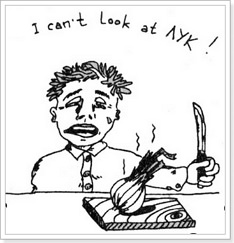 Смотреть — look [luk]Лук«Не могу смотреть, когда режут лук»Со всех сторон выделите слово желтыми карточками, так чтобы в центре было только «look». Старайтесь мысленно сфотографировать слово и запомнить графическое изображение, несколько раз читаете вслухНапишите словоПроверить качество запоминания, значит написать слово справа налево… k .ok .ook lookЗаписываете слово на карточку для повторенияСинонимический рядЭта техника позволяет быстро запоминать слова, благодаря расширению синонимического ряда. Лучше вести специальную тетрадь, в которую по мере изучения языка нужно вписывать новые слова. Как можно чаще подбирайте новые синонимы и повторяйте уже выученные.Пример:                             little — small — tinypretty — handsome — beautifulЭто только несколько видов запоминания слов. А есть ещё задания: составить из букв слова, узнать слово, разгадать кроссворд и т. д. Раз уж мы сравнили изучение языка с садоводством, давайте попробуем посадить сад с помощью тех заданий и упражнений для овладения иностранной лексикой, которые я предлагаю своим ученикам на уроках, а сегодня предлагаю вам. Надеюсь, они помогут вам выучить эти слова.1) Знакомство с новой лексикой мы начнем с того, что научимся произносить и читать их.Посмотрите на доску. Вы видите перед собой транскрипцию слов, которые мы будем сегодня изучать. Давайте попробуем повторить их.2)Готовы? Продолжим. Доказано, что любые новые слова запоминаются легче, если за ними стоит зрительный образ. Попробуем использовать этот прием - сопоставление зрительного и буквенного образа. Сейчас вам нужно соотнести английские слова с картинками. Подходите по очереди и подбирайте названия предметов к их изображениям.
3) А теперь давайте поставим цветы в вазу, а названия фруктовых деревьев в корзину, куда обычно собирают фрукты. Для этого мы возьмём не картинки, а слова с доски4) Введение материала идет от более простых заданий к более сложным. Попробуем теперь использовать новые слова в словосочетаниях. Ребята уже знакомы с фразой “I have…” что обозначает «У меня есть…». Возьмите картинки цветов или фруктовых деревьев и составьте словосочетания с этой фразой.I have a tulip.        I have an apple tree.       I have a rose. (показывают картинки)5) Как вариант, можно провестисоревнование: разделить класс на две команды и выполнить задание – соединить английские слова с соответствующими русскими. (к залу) Элемент игры или соревнования повышает активность учащихся, является хорошим стимулом на уроке.Ну что ж, сегодня мы решили посадить сад. Давайте этим и займемся. Каждая группа создаст свой сад.  Но несколько цветов и деревьев я вас попрошу обязательно посадить в своём саду, это мои любимые. Их будет 5, остальные, на ваше усмотрение.    Ну, что – начнём?An apple tree A roseA tulipA bluebellA marigold Возьмите листы и приклейте к ним картинки цветов и деревьев и их названия(к залу) Так как сегодня не все наши участники не англичане, то задания, которые я им предлагала, это примеры заданий для ребят младших классов. Ну что ж, наши участники готовы, давайте посмотрим на ваши замечательные работы. Молодцы.Конечно, временные рамки не позволяют нам выполнить все возможные упражнения, но даже те несколько заданий, которые мы успели выполнить, являются результативными. И доказательством этому является то, что когда сегодня вечером вы вспомните этот мастер класс, в памяти невольно всплывут эти слова, и не только у участников, но и у вас, уважаемые коллеги. 
А в заключение моего выступления – китайская пословицаTeachers open the door, but you must enter by yourself. // Учителя открывают дверь, но зайти вы должны сами. (китайская пословица). Благодарных вам учеников!Приложение1Цветы и деревья.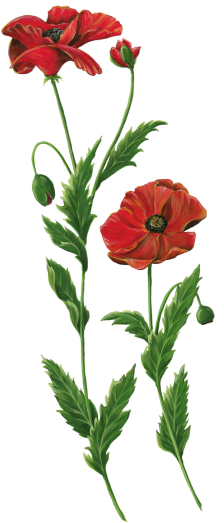 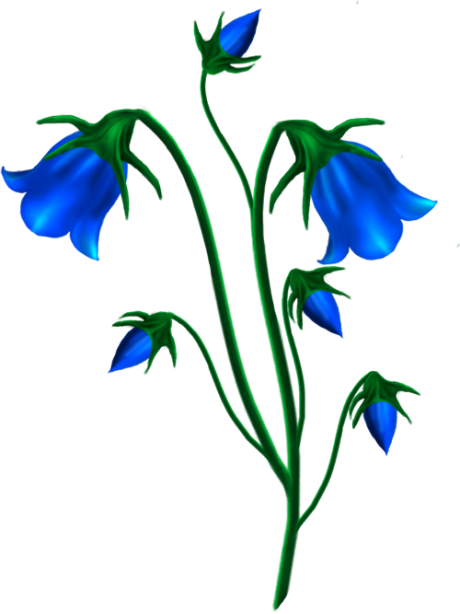 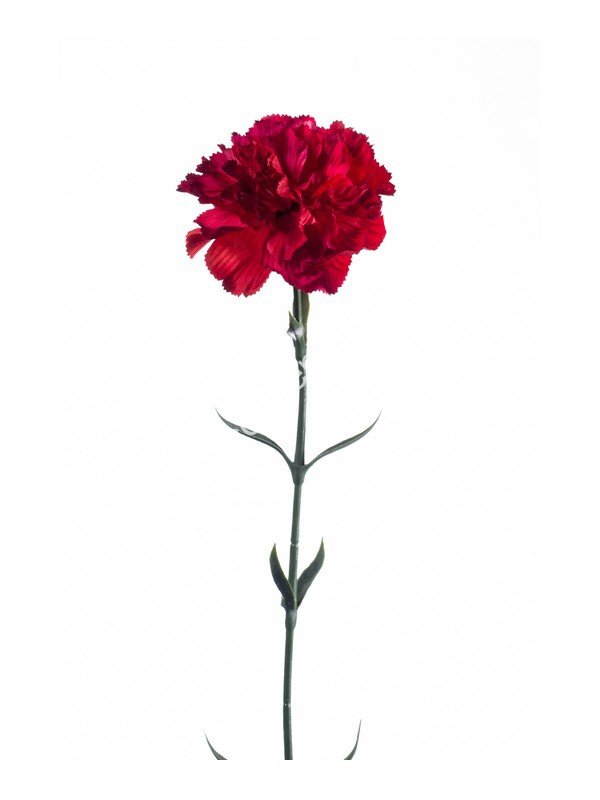 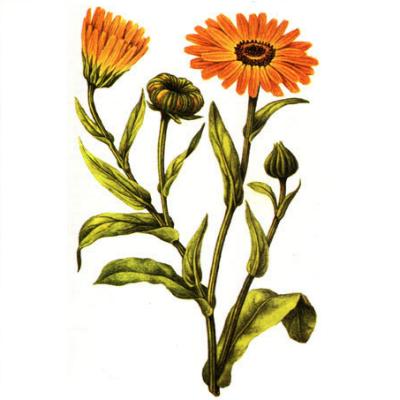 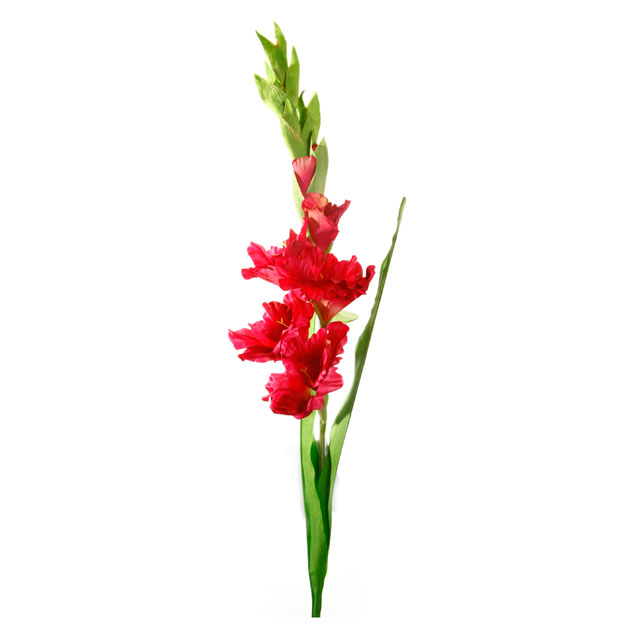 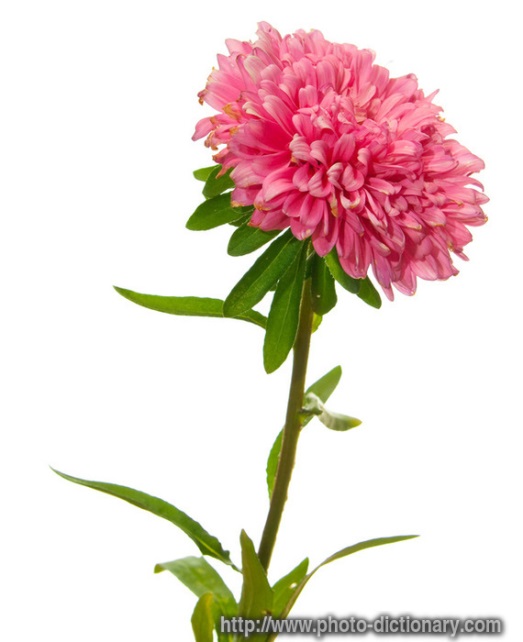 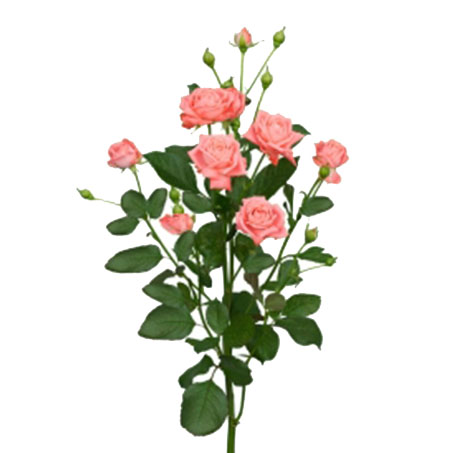 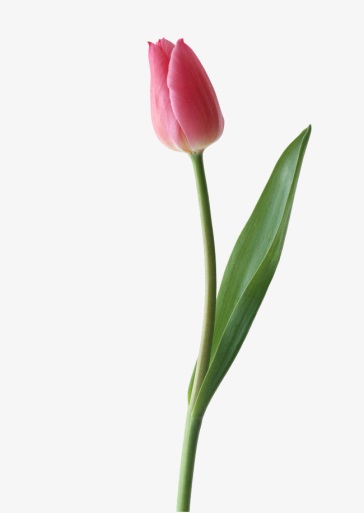 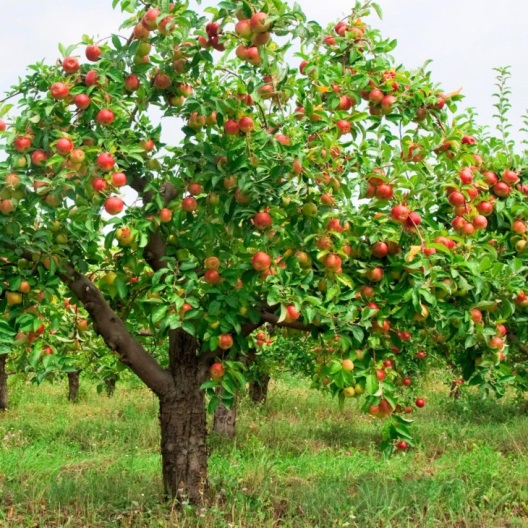 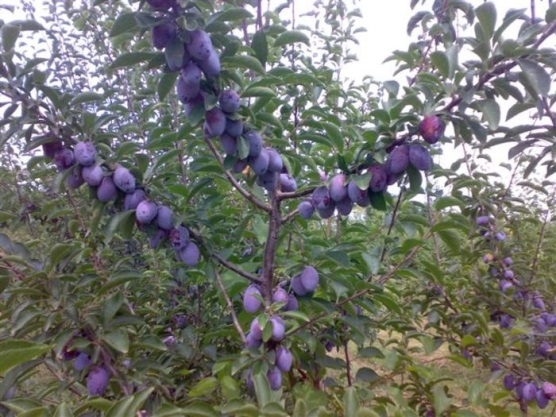 Приложение 2Шаблоны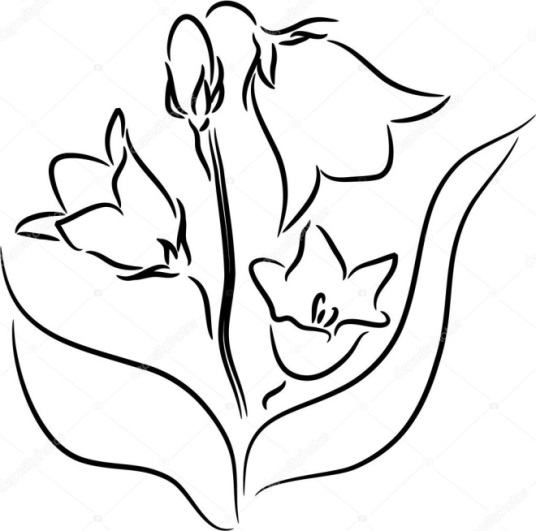 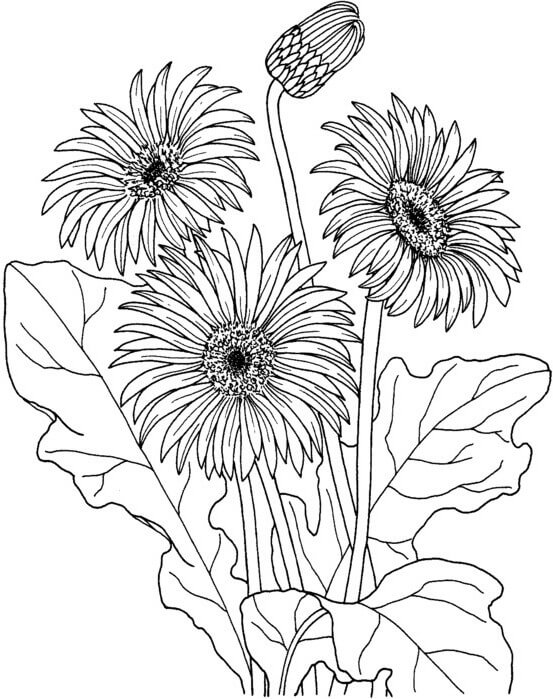 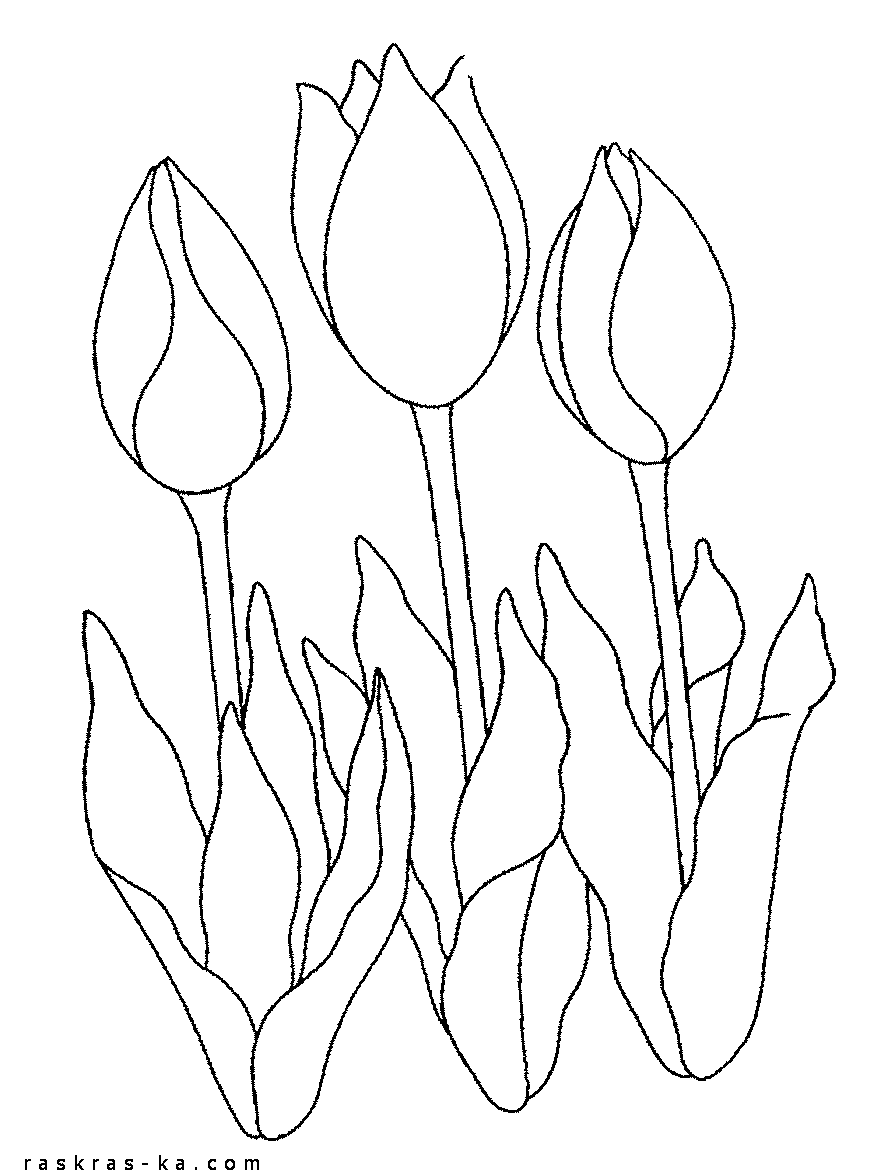 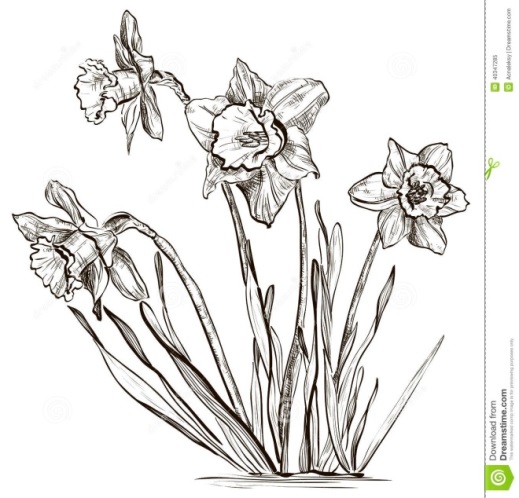 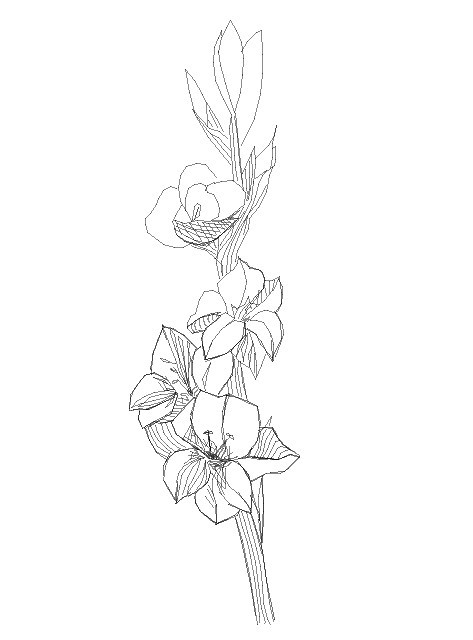 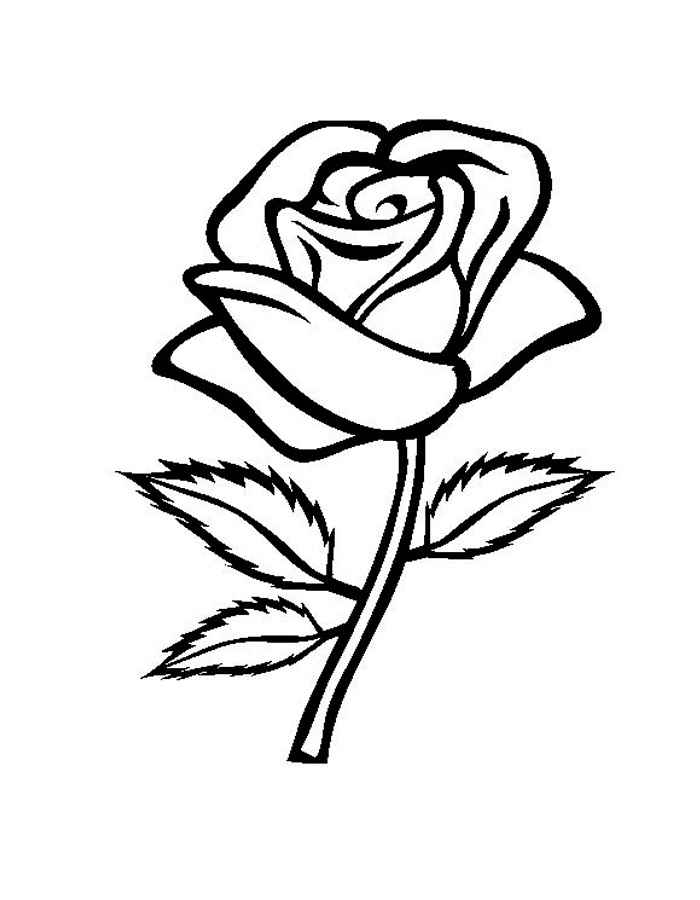 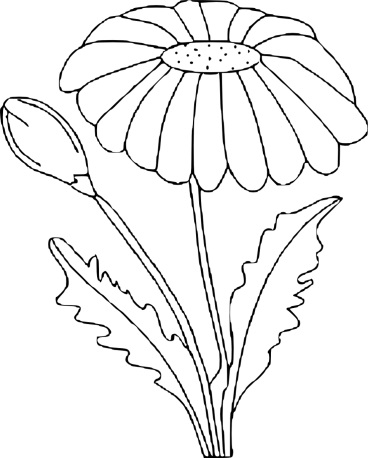 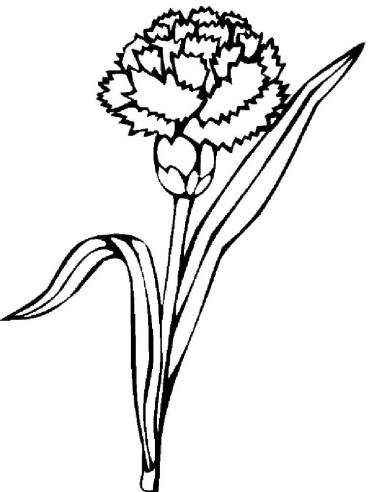 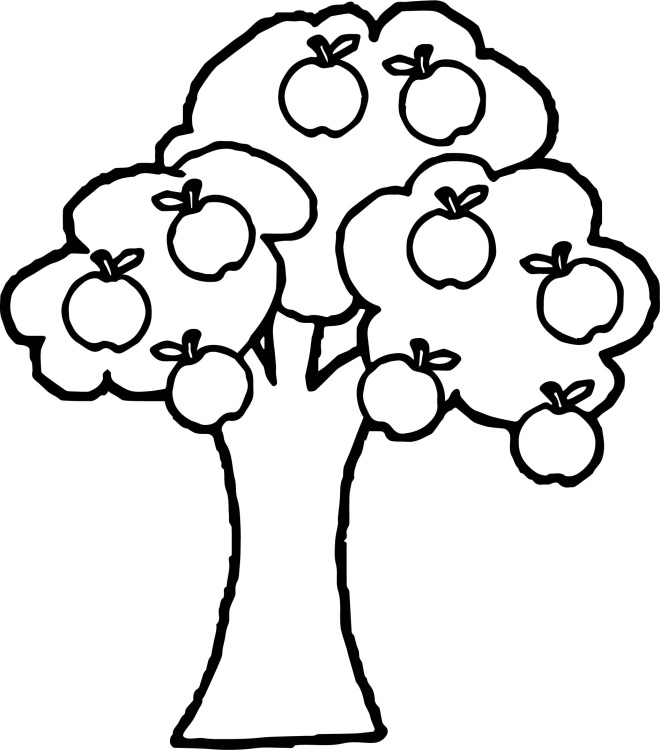 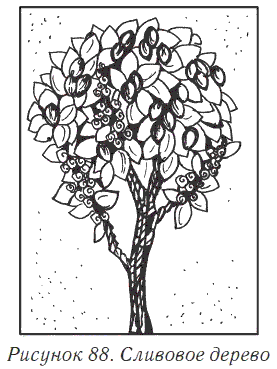 Приложение 3Названия цветов 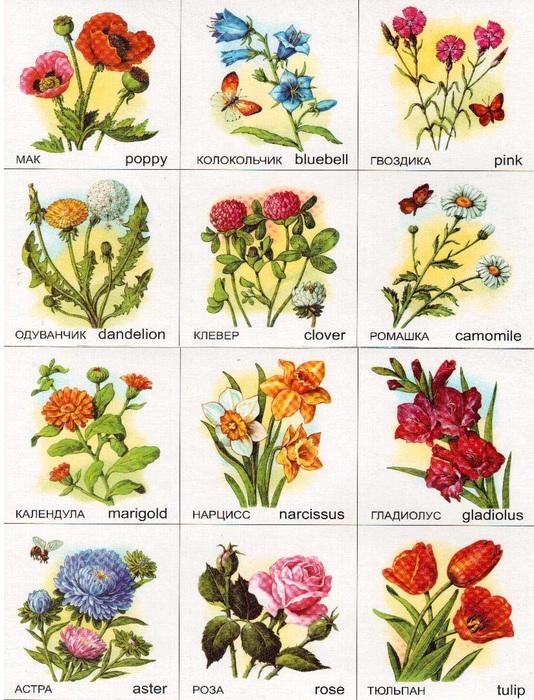 Приложение 4Слова и транскрипцияFRUIT TREES AND FLOWERSFRUIT TREES AND FLOWERSFRUIT TREES AND FLOWERSджинсыджинсыджинсыджинсыjeans — брюки, сшитые из плотной хлопковой ткани (деним)jeans — брюки, сшитые из плотной хлопковой ткани (деним)jeans — брюки, сшитые из плотной хлопковой ткани (деним)jeans — брюки, сшитые из плотной хлопковой ткани (деним)Когда-то были одеждой золотоискателей, а сегодня находят место в гардеробе практически каждого человека.Когда-то были одеждой золотоискателей, а сегодня находят место в гардеробе практически каждого человека.Когда-то были одеждой золотоискателей, а сегодня находят место в гардеробе практически каждого человека.Когда-то были одеждой золотоискателей, а сегодня находят место в гардеробе практически каждого человека.Когда-то были одеждой золотоискателей, а сегодня находят место в гардеробе практически каждого человека.Когда-то были одеждой золотоискателей, а сегодня находят место в гардеробе практически каждого человека.смокингсмокингсмокингсмокингa smoking jacket — «пиджак, в котором курят»a smoking jacket — «пиджак, в котором курят»a smoking jacket — «пиджак, в котором курят»a smoking jacket — «пиджак, в котором курят»У этого слова интересное происхождение. Раньше «пиджаки, в которых курят» были домашней одеждой. Когда джентльмен собирался покурить, он надевал плотный пиджак (a smoking jacket), который призван был защитить его одежду от запаха дыма и падающего пепла. Кстати, по-английски смокинг — это a dinner jacket, а smoking — это «курение».У этого слова интересное происхождение. Раньше «пиджаки, в которых курят» были домашней одеждой. Когда джентльмен собирался покурить, он надевал плотный пиджак (a smoking jacket), который призван был защитить его одежду от запаха дыма и падающего пепла. Кстати, по-английски смокинг — это a dinner jacket, а smoking — это «курение».У этого слова интересное происхождение. Раньше «пиджаки, в которых курят» были домашней одеждой. Когда джентльмен собирался покурить, он надевал плотный пиджак (a smoking jacket), который призван был защитить его одежду от запаха дыма и падающего пепла. Кстати, по-английски смокинг — это a dinner jacket, а smoking — это «курение».У этого слова интересное происхождение. Раньше «пиджаки, в которых курят» были домашней одеждой. Когда джентльмен собирался покурить, он надевал плотный пиджак (a smoking jacket), который призван был защитить его одежду от запаха дыма и падающего пепла. Кстати, по-английски смокинг — это a dinner jacket, а smoking — это «курение».У этого слова интересное происхождение. Раньше «пиджаки, в которых курят» были домашней одеждой. Когда джентльмен собирался покурить, он надевал плотный пиджак (a smoking jacket), который призван был защитить его одежду от запаха дыма и падающего пепла. Кстати, по-английски смокинг — это a dinner jacket, а smoking — это «курение».У этого слова интересное происхождение. Раньше «пиджаки, в которых курят» были домашней одеждой. Когда джентльмен собирался покурить, он надевал плотный пиджак (a smoking jacket), который призван был защитить его одежду от запаха дыма и падающего пепла. Кстати, по-английски смокинг — это a dinner jacket, а smoking — это «курение».джемджемджемджемджемto jam — сжимать, давитьto jam — сжимать, давитьto jam — сжимать, давитьto jam — сжимать, давитьto jam — сжимать, давитьto jam — сжимать, давитьto jam — сжимать, давитьАналог нашего варенья, только фрукты давят, смешивают, чтобы у блюда была желеобразная консистенция.Аналог нашего варенья, только фрукты давят, смешивают, чтобы у блюда была желеобразная консистенция.Аналог нашего варенья, только фрукты давят, смешивают, чтобы у блюда была желеобразная консистенция.Аналог нашего варенья, только фрукты давят, смешивают, чтобы у блюда была желеобразная консистенция.Аналог нашего варенья, только фрукты давят, смешивают, чтобы у блюда была желеобразная консистенция.брендбрендбрендбрендбрендa brand — марка, названиеa brand — марка, названиеa brand — марка, названиеa brand — марка, названиеa brand — марка, названиеa brand — марка, названиеa brand — марка, названиеМарка товара, пользующегося огромной популярностью у покупателей.Марка товара, пользующегося огромной популярностью у покупателей.Марка товара, пользующегося огромной популярностью у покупателей.Марка товара, пользующегося огромной популярностью у покупателей.Марка товара, пользующегося огромной популярностью у покупателей.Марка товара, пользующегося огромной популярностью у покупателей.Марка товара, пользующегося огромной популярностью у покупателей.бодибилдингбодибилдингбодибилдингa body — тело; to build — строитьa body — тело; to build — строитьa body — тело; to build — строитьa body — тело; to build — строитьa body — тело; to build — строитьa body — тело; to build — строитьa body — тело; to build — строитьФизические упражнения с тренажерами или тяжелыми снарядами для наращивания мышечной массы.Физические упражнения с тренажерами или тяжелыми снарядами для наращивания мышечной массы.Физические упражнения с тренажерами или тяжелыми снарядами для наращивания мышечной массы.Физические упражнения с тренажерами или тяжелыми снарядами для наращивания мышечной массы.Физические упражнения с тренажерами или тяжелыми снарядами для наращивания мышечной массы.Физические упражнения с тренажерами или тяжелыми снарядами для наращивания мышечной массы.Физические упражнения с тренажерами или тяжелыми снарядами для наращивания мышечной массы.ноутбукноутбукноутбукноутбукноутбукноутбукноутбукноутбукa notebook — блокнот, записная книжкаa notebook — блокнот, записная книжкаa notebook — блокнот, записная книжкаa notebook — блокнот, записная книжкаПортативный компьютер.Портативный компьютер.Портативный компьютер.Портативный компьютер.Портативный компьютер.бестселлербестселлерbest — лучший; a seller — продаваемый, ходовой товарbest — лучший; a seller — продаваемый, ходовой товарbest — лучший; a seller — продаваемый, ходовой товарbest — лучший; a seller — продаваемый, ходовой товарbest — лучший; a seller — продаваемый, ходовой товарbest — лучший; a seller — продаваемый, ходовой товарbest — лучший; a seller — продаваемый, ходовой товарТовар, который лучше всего продается.Товар, который лучше всего продается.Товар, который лучше всего продается.Товар, который лучше всего продается.Товар, который лучше всего продается.Товар, который лучше всего продается.шампуньшампуньa shampoo — мытье головыa shampoo — мытье головыa shampoo — мытье головыa shampoo — мытье головыa shampoo — мытье головыa shampoo — мытье головыa shampoo — мытье головыСредство для мытья головы.Средство для мытья головы.Средство для мытья головы.Средство для мытья головы.Средство для мытья головы.Средство для мытья головы.POPPYPOPPYPOPPYBLUEBELLBLUEBELLBLUEBELLCARNATIONCARNATIONCARNATIONCALENDULAMARIGOLDCALENDULAMARIGOLDCALENDULAMARIGOLDGLADIOLUSGLADIOLUSGLADIOLUSDAFFODILNARCISSUSDAFFODILNARCISSUSDAFFODILNARCISSUSASTRAASTRAASTRAROSEROSEROSETULIPTULIPTULIPAPPLE TREEAPPLE TREEAPPLE TREECHERRY TREECHERRY TREECHERRY TREEPLUM TREEPLUM TREEPLUM TREEPEAR TREEPEAR TREEPEAR TREEPOPPYBLUEBELLCARNATIONCALENDULAMARIGOLDGLADIOLUSDAFFODILNARCISSUSASTRAROSETULIPAPPLE TREECHERRY TREEPLUM TREEPEAR TREE[ˈpɔpɪ][ˈbluːbel][kɑːˈneɪʃn][kəˈlendjʊlə][ˈmærɪgəʊld][ˌɡlædɪˈəuləs][ˈdæfədɪl][nɑːˈsɪsəs][ˈæstrə][rəʊz][ˈtjuːlɪp][æpl triː][ˈʧerɪ triː][plʌm triː][pɛə triː]